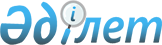 О постоянно действующем Совещании по выработке предложений по дальнейшей демократизации и развитию гражданского общества
					
			Утративший силу
			
			
		
					Постановление Правительства Республики Казахстан от 29 декабря 2002 года N 1391. Утратило силу постановлением Правительства РК от 7 июля 2006 года N 646

      Постановление Правительства Республики Казахстан от 29 декабря 2002 года N 1391 утратило силу постановлением Правительства РК от 7 июля 2006 года N  646 . 

         В соответствии с  распоряжением  Президента Республики Казахстан от 15 ноября 2002 года N 357 "О постоянно действующем Совещании по выработке предложений по дальнейшей демократизации и развитию гражданского общества" Правительство Республики Казахстан постановляет: 

      1. Образовать постоянно действующее Совещание по выработке предложений по дальнейшей демократизации и развитию гражданского общества в составе согласно приложению. 

      2. Утвердить прилагаемое Положение о постоянно действующем Совещании по выработке предложений по дальнейшей демократизации и развитию гражданского общества. 

      3. Обеспечить в соответствии с законодательством Республики Казахстан гласность и широкое информирование граждан о проводимой работе и принятых на Совещании по выработке предложений по дальнейшей демократизации и развитию гражданского общества решениях. 

      4. Настоящее постановление вступает в силу со дня подписания.        Премьер-Министр 

      Республики Казахстан 

Утверждено           

постановлением Правительства  

Республики Казахстан      

от 29 декабря 2002 года N 1391  Положение 

о постоянно действующем Совещании 

по выработке предложений по дальнейшей 

демократизации и развитию гражданского общества  

  1. Общие положения 

      1. Деятельность постоянно действующего Совещания по выработке предложений по дальнейшей демократизации и развитию гражданского общества (в дальнейшем - Совещание) осуществляется на основе  распоряжения  Президента Республики Казахстан от 15 ноября 2002 г. N 357 "О постоянно действующем Совещании по выработке предложений по дальнейшей демократизации и развитию гражданского общества". 

      2. Совещание в своей деятельности руководствуется  Конституцией  Республики Казахстан, законами Республики Казахстан, а также настоящим Положением. 

      3. Участниками Совещания являются депутаты Парламента Республики Казахстан, члены Правительства Республики Казахстан, представители Администрации Президента Республики Казахстан и других государственных органов, руководители и иные представители политических партий, неправительственных организаций. Персональный состав Совещания утверждается Правительством Республики Казахстан. По предложению участников Совещания его состав может быть расширен путем включения в него новых членов. 

      4. В работе Совещания принимают участие по одному представителю от каждого участника - политической партии, неправительственной организации. Депутаты, участвующие в Совещании, представляют Палаты Парламента Республики Казахстан по согласованию с их председателями либо свои политические партии. Иные депутаты Парламента, представители политических партий, неправительственных организаций могут участвовать в работе Совещания с правом совещательного голоса. 

      5. Совещание возглавляет председатель, утверждаемый Правительством Республики Казахстан, по предложению участников Совещания. Председатель Совещания имеет заместителя, избираемого из числа участников Совещания. Заместитель председателя сохраняет свои полномочия до начала следующего заседания Совещания и обеспечивает подготовку работы к нему. Председатель Совещания систематически представляет Главе государства информацию о работе Совещания. 

      6. Для информационно-аналитического обеспечения деятельности Совещания может создаваться секретариат Совещания. Организационное, материально-техническое и иное обеспечение деятельности Совещания осуществляется рабочим органом Совещания - Министерством культуры, информации и общественного согласия Республики Казахстан. 

      7. Работа Совещания проходит в виде заседаний. 

      8. Решения Совещания носят рекомендательный характер, принимаются простым большинством голосов путем открытого голосования и считаются принятыми, если за них проголосовало большинство от общего количества участников. 

      Мнения участников Совещания, не получившие большинства голосов, по желанию высказавших их участников могут быть оформлены в письменном виде и приложены к решению Совещания.  

  2. Права Совещания 

      9. Совещание имеет право: 

      проводить с государственными органами консультации по вопросам, связанным с дальнейшей демократизацией и развитием гражданского общества; 

      разрабатывать и вносить в государственные органы предложения о принятии законов и иных нормативных правовых актов по вопросам, связанным с дальнейшей демократизацией и развитием гражданского общества; 

      создавать рабочие группы для выработки предложений по отдельным вопросам, входящим в компетенцию Совещания; 

      запрашивать и получать от государственных органов и иных организаций документы и иные материалы, необходимые для реализации задач Совещания; 

      заслушивать представителей государственных органов и иных организаций по вопросам, входящим в компетенцию Совещания; 

      осуществлять контроль за исполнением принятых решений.  

  3. Подготовка заседаний Совещания 

      10. Заседания Совещания (далее - заседание) проводятся по мере необходимости, но не реже одного раза в квартал. 

      11. Проект повестки заседания формируется Совещанием на основе предложений участников Совещания и ранее принятых решений. При формировании повестки дня заседания каждый из участников имеет право вносить предложения по включению вопросов в повестку дня заседания. Инициаторы вопроса должны за 30 дней до начала заседания внести в рабочий орган Совещания все необходимые материалы (справки, проекты решений). Рабочий орган осуществляет рассылку материалов к очередному заседанию участникам Совещания не позднее 7 дней до его проведения. 

      12. По вопросам предлагаемой повестки заседания в рабочий орган Совещания представляются: пояснительная записка, проект решения (рекомендации) заседания, список приглашенных лиц. 

      13. Дата очередного заседания Совещания определяется председателем Совещания по согласованию с участниками Совещания. 

      14. На заседание могут быть приглашены представители негосударственных организаций, не входящих в состав участников Совета, ученые и специалисты, представители других организаций, независимые эксперты. 

      15. Заседания проводятся в помещениях, предоставляемых Правительством Республики Казахстан.  

  4. Порядок проведения заседаний Совещания 

      16. Заседания считаются правомочными при наличии более половины участников Совещания. 

      17. Председатель на заседании: 

      информирует о повестке заседания и регламенте ее работы; 

      обеспечивает ведение заседания в соответствии с настоящим Положением; 

      предоставляет в порядке поступления предложений слово для выступлений, а в необходимых случаях может изменить очередность выступлений с объявлением мотивов такого изменения; 

      вправе предупредить выступающего или лишить его слова при нарушении утвержденного регламента заседания. 

      18. Для доклада на заседании предоставляется не более 20 минут. Каждый из участников заседания вправе выступить по обсуждаемому вопросу не более двух раз. При этом для основного выступления предоставляется не более 5 минут, для дополнительного выступления не более 2 минут. Исходя из характера рассматриваемого вопроса данный регламент может быть изменен по решению участников Совещания на заседании. 

      19. Участники заседаний и приглашенные выступают после предоставления им слова Председателем.  

  5. Контроль за исполнением решений заседаний 

      20. Контроль за исполнением решений заседаний возлагается на председателя Совещания. Председатель Совещания регулярно информирует участников Совещания о ходе работы по выполнению решений Совещания. 

Приложение           

к постановлению Правительства  

Республики Казахстан      

от 29 декабря 2003 года N 1391  Состав 

постоянно действующего Совещания по выработке 

предложений по дальнейшей демократизации и развитию 

гражданского общества       Мухамеджанов               - Заместитель Премьер-Министра 

      Бауржан Алимович             Республики Казахстан, 

                                   председатель       Абдильдин                  - первый секретарь Коммунистической 

      Серикболсын Абдильдаевич     партии Казахстана, депутат 

                                   Мажилиса Парламента Республики 

                                   Казахстан (по согласованию)       Абылкасымов                - председатель Партии национального 

      Ерасыл Абылкасымович         объединения "Казак елi", депутат 

                                   Мажилиса Парламента Республики 

                                   Казахстан       Ауэзов                     - президент фонда "СОРОС-Казахстан" 

      Мурат Мухтарович       Антоний                    - архиепископ Уральский и 

      (Москаленко Владимир)        Гурьевский       Байкенов Кадыр             - президент Конфедерации 

      Каркабатович                 работодателей Республики 

                                   Казахстан       Байтасов                   - президент Национальной ассоциации 

      Арманжан Мерекеевич          телерадиовещателей Казахстана       Бексултанов                - председатель республиканского 

      Мади Казбекович              движения "За будущее Казахстана"       Беляков                    - председатель партии 

      Геннадий Федорович           "Соотечественник", председатель 

                                   Ассоциации русских и славянских 

                                   организаций       Волков                     - заместитель председателя Партии 

      Анатолий Михайлович          возрождения Казахстана       Дербисали Абсаттар кажы    - председатель духовного управления 

      (Багисбаевич)                мусульман Казахстана, 

                                   Верховный муфтий       Ермегияев                  - исполняющий обязанности 

      Амангельды Динович           председателя Республиканской 

                                   социал-демократической партии 

                                   "Отан"       Ертысбаев                  - советник Президента Республики 

      Ермухамет Кабидинович        Казахстан       Жовтис                     - директор международного бюро по 

      Евгений Александрович        правам человека и соблюдению 

                                   законности       Жумабаев                   - президент Ассоциации 

      Айдар Абильмажинович         телерадиовещателей Казахстана       Калиев                     - лидер Крестьянской социал- 

      Гани Алимович                демократической партии "Ауыл", 

                                   депутат Мажилиса Парламента 

                                   Республики Казахстан       Касымов                    - председатель Партии патриотов 

      Гани Есенгельдинович         Казахстана, депутат Мажилиса 

                                   Парламента Республики Казахстан       Касымов                    - председатель Партии Казахстана 

      Жанат Жакупсеитович          "Алаш"       Коген Ешая                 - главный раввин Казахстана 

       

      Косанов                    - Республиканская народная партия 

      Амиржан Сагидрахманович      Казахстана (по согласованию)       Кул-Мухаммед               - Министр культуры, информации и 

      Мухтар Абрарович             общественного согласия 

                                   Республики Казахстан       Мадинов                    - председатель Аграрной партии 

      Ромин Ризович                Казахстана, депутат Мажилиса 

                                   Парламента Республики Казахстан       Матаев                     - председатель управления Союза 

      Сейтказы Бейсенгазиевич      журналистов Казахстана       Мукашев                    - председатель Федерации профсоюзов 

      Сиязбек Онербекович          Республики Казахстан       Нарикбаев                  - председатель республиканского 

      Максут Султанович            гражданского движения "За 

                                   правовой Казахстан"       Нысанбаев                  - президент Академии социальных 

      Абдумалик Нысанбаевич        наук, директор института 

                                   философии и политологии 

                                   Министерства образования и науки 

                                   Республики Казахстан       Перуашев                   - первый секретарь Гражданской 

      Азат Турлыбекович            партии Казахстана       Сарсембаева                - председатель Демократической 

      Раушан Биргебаевна           партии женщин Казахстана       Своик                      - председатель Демократической 

      Петр Владимирович            партии "Азамат" (по согласованию)       Сиврюкова                  - председатель Конфедерации 

      Валентина Андреевна          неправительственных организаций 

                                   Казахстана       Султанов                   - депутат Сената Парламента РК 

      Куаныш Султанович       Соломин                    - председатель Конфедерации 

      Леонид Зиновьевич            свободных профсоюзов Республики 

                                   Казахстан       Терещенко                  - заместитель председателя 

      Сергей Александрович         Ассамблеи народов Республики 

                                   Казахстан       Токтасынов                 - председатель политсовета 

      Толен Мухамедиевич           республиканского общественного 

                                   объединения "Демократический 

                                   выбор Казахстана", депутат 

                                   Мажилиса Парламента Республики 

                                   Казахстан (по согласованию)       Томаш Пэта                 - епископ Астанайский Апостольский, 

                                   Администратор Римско-католической 

                                   церкви       Примечание. В состав Совещания также входят два депутата Мажилиса Парламента Республики Казахстан по согласованию с его Председателем и один представитель от Демократической партии Казахстана "Ак жол". 
					© 2012. РГП на ПХВ «Институт законодательства и правовой информации Республики Казахстан» Министерства юстиции Республики Казахстан
				